Moji milí žiaci !Verím, že ste všetci zdrví a že Vám domáce učenie ide bez problémov. Ďakujem všetkým, ktorí posielate zadania. Mrzí ma však, že niektorí si svoje povinnosti neplníte tak, ako je to potrebné  Skúste sa premôcť a pošlite svoje práce, odovzdajte ich v škole alebo asistentke. Dodržiavajte všetky karanténne opatrenia.Kontaktovať sa budeme naďalej telefonicky, Messengerom , na FB stránke 2.A ZŠ Švedlár a videohovorom. Vždy v pondelok o 10.00 hod. si môžete vyzdvihnúť vytlačené zadanie u vedenia školy a odovzdať vypracované projekty. Precvičujte si učivo v pracovných knihách, ktoré ste si zakúpili (Domáce precvičovanie) a na web stránkachhttps://www.sdetmi.com/podujatia/detail/63471/online-portaly-zdarma-pre-skolakov-pocas-koronavirusu,https://www.gramar.in/sk/,https://www.matika.in/sk/ .Ak budete mať otázky, volajte alebo píšte  Verím, že sa čoskoro stretneme.Vaša triedna učiteľka PondelokPrepíš vety do zošita SJL.Bola pred nami dlhá cesta. Šli sme k babke Júlii po čerstvé ríbezle. Zo záhrady sme si vzali aj jablká a zeleninu. Urobíme si ovocný šalát. Mám ho rada s medom a jogurtom. Zo zeleniny nám mama uvarí polievku.UtorokOdpíš si príklady do zošita z MAT a vypočítaj.46 – 24 =                                           27 + 15 = 56 – 12 =                                           61 + 28 = 91 – 81 =                                           23 + 33 = 43 – 40 =                                           15 + 14 = 71 – 59 =                                           13 + 19 =StredaRieš úlohu do zošita z MAT.Starká má 14 bielych a 3 hnedé sliepky.	V školskom klube bolo 15 detí.  Domov Koľko sliepok má starká spolu?	odišli 3 deti. Koľko detí ostalo v ŠDK? ODPOVEĎ:	ODPOVEĎ:Štvrtok1.Napíš do zošita SJL po 2 slová, v ktorých píšeme: ĺ                    ŕ2. Slová vo vete sa pomiešali. Napíš vetu do zošita SJL správne. kúpila vajíčok. Mamka päťPiatokPrečítaj si text a napíš odpovede celou vetou  na otázky do zošita SJL:Katka zjedla veľké červené jabĺčko.Gabo namaľoval zelené lietadlo.Záhradník zasadil hrušku.OTÁZKY:                                             Odpovede celou vetou do zošita Kto namaľoval lietadlo?                        Lietadlo namaľoval     .........  .Akú farbu malo jabĺčko?                       Jabĺčko   ........    ..............    ................    .Čo zasadil záhradník?                          ...........   .............        ............ .Kto zjedol jabĺčko?                               ............   .............   ............  .VíkendSpievaj, tancuj, športuj, pozoruj a chráň prírodu, bicykluj. Dodržuj bezpečnosť cestnej premávky, spoznávaj značky. Umy si svoj bicykel s rodičmi, hraj sa a oddychuj KAŽDÝ VEČER SI PREČÍTAJ ROZPRÁVKU NA DOBRÚ NOC. VERÍM, ŽE SI JU AJ TVOJI BLÍZKY RADI VYPOČUJÚ NÁBOŽENSKÁ VÝCHOVA  2.A  (Od 11.5. 2020 do 22.5.2020).SVEDOMIESvedomie je Boží vnútorný hlas, ktorý hovorí človeku, čo je dobré a čo zlé.Každý večer, skôr než pôjdem spať sa pozriem do svojho zrkadla pravdy.       Nakresli domček a napíš doňho ( alebo zakresli) dobrý skutok, ktorý si urobil.DOPRAVNÁ VÝCHOVA 2.APRAVIDLÁ POHYBU CYKLISTU NA CESTE- musíme jazdiť po pravom okraji vozovky, za sebou, mať ochrannú prilbu, držať riadidlá oboma rukami.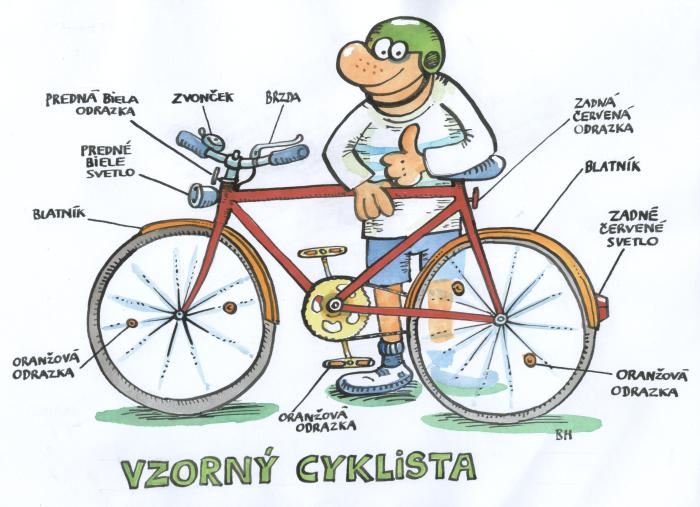 Pomocou obrázka skontroluj si svoj bicykel, či má všetko na bezpečnú jazdu.ZDROJ: https://www.pinterest.com.au/pin/563372234614795996/